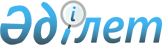 О снятии ограничительных мероприятийРешение акима Пресноредутского сельского округа Жамбылского района Северо-Казахстанской области от 25 сентября 2019 года № 6. Зарегистрировано Департаментом юстиции Северо-Казахстанской области 25 сентября 2019 года № 5586
      В соответствии с подпунктом 8) статьи 10 – 1 Закона Республики Казахстан от 10 июля 2002 года "О ветеринарии", на основании представления главного государственного ветеринарно–санитарного инспектора Жамбылского района от 09 августа 2019 года № 11 – 13/60, аким Пресноредутского сельского округа РЕШИЛ:
      1. Снять ограничительные мероприятия с территории улицы Озерная села Ястребинка Пресноредутского сельского округа Жамбылского района Северо – Казахстанской области по болезни бруцеллез среди крупного рогатого скота, в связи ликвидацией очага.
      2. Признать утратившим силу решение акима Пресноредутского сельского округа "Об установлении ограничительных мероприятий на территории улицы Озерная села Ястребинка Пресноредутского сельского округа Жамбылского района Северо – Казахстанской области" от 14 марта 2019 года № 3 (опубликовано 09 апреля 2019 года в Эталонном Контрольном банке нормативных правовых актов Республики Казахстан в электронном виде, зарегистрировано в Реестре государственной регистрации нормативно правовых актов под № 5270).
      3. Контроль за исполнением настоящего решения оставляю за собой.
      4. Настоящее решение вводится в действие со дня его первого официального опубликования.
					© 2012. РГП на ПХВ «Институт законодательства и правовой информации Республики Казахстан» Министерства юстиции Республики Казахстан
				
      Аким Пресноредутского 
сельского округа 

Б.Каиров
